Indstilling af årets beboerdemokratiske ildsjæl 2020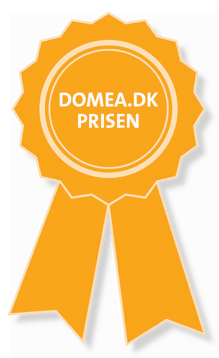 Brug denne formular til at indstille din kandidat til Domea.dk Prisen 2020, og send den på mail til kommunikation@domea.dk senest med udgangen af mandag den23. marts 2020.Husk at vedlægge fotos af kandidaten og projektet.Hvem indstiller?Hvem indstiller?Dit navnHvor bor du (afdeling og organisation)?Dit telefonnummerHvem indstiller du?Hvem indstiller du?Navn på kandidatenHvor er kandidaten beboerdemokrat (afdeling eller organisation)?Hvor bor kandidaten (afdeling og organisation)?Hvorfor er denne kandidat en beboerdemokratisk ildsjæl?Hvordan har kandidaten især skabt beboerdemokratisk engagement?Hvordan har kandidaten især skabtfornyelse?Hvordan har kandidaten især demonstreret gennemslagskraft?